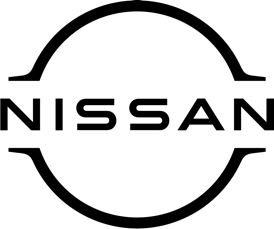 Press release
For immediate releaseAll-electric Nissan ARIYA highly commended
in the 2024 Business Motoring AwardsThe Nissan ARIYA – available to view and test-drive at [DEALERSHIP NAME HERE] – has received further recognition to add to the accolades already achieved since its UK launch.The stunning all-electric crossover has been declared as Highly Commended in the 2024 Business Motoring Awards.The honour is the latest to be bestowed upon ARIYA, which has amassed a number of awards in recent months from organisations such as the Caravan and Motorhome Club; Company Car & Van; and The Car Expert. ARIYA is also a former Auto Express Car of the Year.A stylish, fully electrified crossover, ARIYA offers the practicality of a versatile SUV and the space, comfort and styling of a premium city car. With expansive space for the whole family, and an impressive range to take you where you need to go, the car is incredibly functional, but it’s more than just a safe choice.Benefiting from premium styling, epitomised by its sleek shape, luxurious, lounge-like interior and generous trim levels, ARIYA represents the future of electric motoring as Nissan continues to be a true pioneer in the EV arena.[NAME, JOB TITLE AND DEALERSHIP] said: ‘‘We’re extremely proud of ARIYA. Naturally, we think it’s a fantastic car and we’re delighted that it continues to receive recognition. Anyone interested in finding out more about this incredible vehicle is welcome to drop in at any time – our friendly team will be only too pleased to demonstrate its many benefits.’’Staying true to Nissan’s heritage of fun-to-drive, exciting vehicles, ARIYA is optimised to deliver unparalleled performance. Thanks to its 100% electric powertrain, it offers instant torque and powerful acceleration to deliver a smooth, quiet and responsive driving experience.Chris Wright, Managing Editor of Business Motoring, said: ‘‘The inclusion of the latest advanced technologies on the ARIYA, along with its impressive range, provides a driver-friendly experience centred on the user rather than the machine.”The Business Motoring Awards have been established for 12 years, and are a valuable reference point for small and medium-sized enterprises and vehicle operators when seeking ‘best-in-class’ suppliers and vehicles.For more information about ARIYA and the other great cars in the Nissan range, contact [DEALERSHIP NAME AND CONTACT DETAILS].-ends-Nissan Dealer PR: 07309 740052